Univerzita Palackého v OlomouciPedagogická fakulta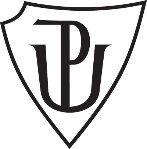 SEMINÁRNÍ PRÁCEDidaktická pomůcka k výuce českého jazykaJméno studentky:	Petra MaškováObor:			Učitelství pro 1. stupeň ZŠPředmět:		Didaktika mateřského jazyka B Zkratka předmětu:	KČJ/UDBQVyučující:		Mgr. Veronika KrejčíAkademický rok: 	2019/2020Semestr, ročník: 	zimní, 3.Název činnosti: 	Zažeň zvířátka do ohradUčivo:			Slovní druhy, tvoření větRočník: 		3.Popis činnosti:Žák dostane 2 ohrady a kartičky se zvířátky. Ohrady zastupují slovní druhy a zvířátka určitá slova. Úkolem žáka je rozdělit zvířátka do správných ohrad. Poté vymyslí větu se slovem na svém zvířátku, najde k němu nejvhodnější slovo z vedlejší ohrady a řekne, zda by ve skutečnosti tato zvířátka byli kamarádi nebo ne + uvede důvod.Ohrady si můžeme udělat i na tabuli a žáci magnetem přidělují zvířátka na správnou tabuli.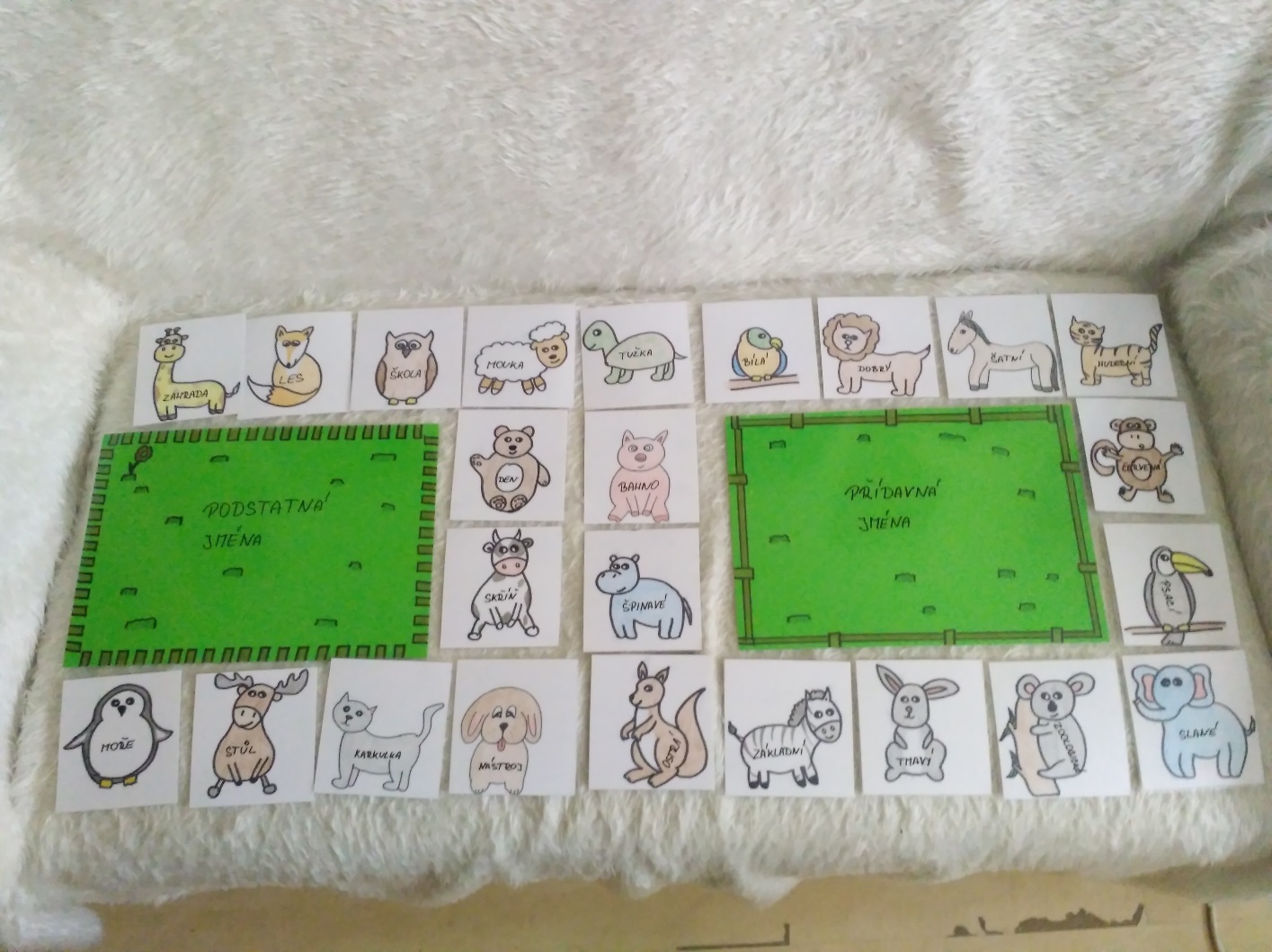 